附件2自学考试社会考生实践课程培训安排备注：培训安排的具体时间与地点，可自8月23日起登录https://fxl.sce.scut.edu.cn/zk，在已报名的培训课程—课程简介中查看培训时间，地点。如下图所示。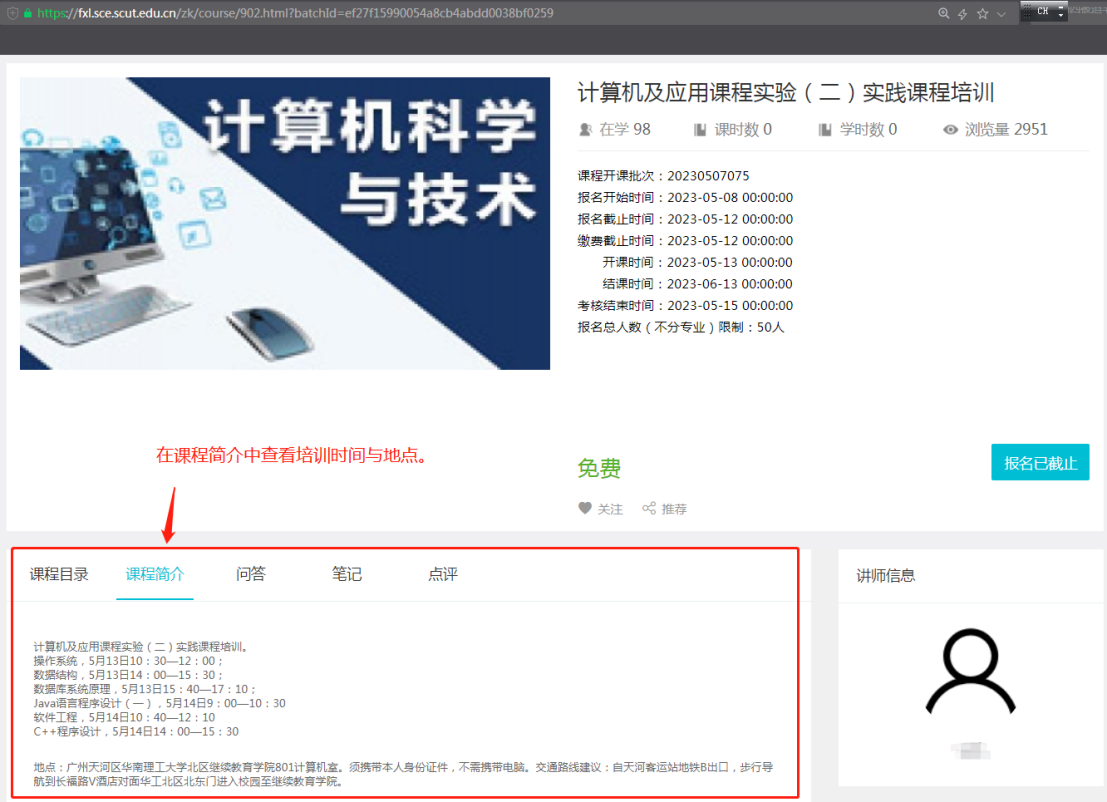 专业名称（层次）课程培训时段培训学时（/门课程）培训方式电子商务（专科）电子商务概论8月26—27日4学时 课室面授电子商务（专科）网页设计与制作8月26—27日4学时 课室面授电子商务（专科）互联网软件应用与开发8月26—27日4学时 课室面授电子商务（专科）电子商务案例分析8月26—27日4学时课室面授电子商务（专科）计算机与网络技术基础8月26—27日4学时课室面授电子商务（专科）综合作业8月26—27日4学时课室面授会计（专科）会计电算化课程实验（一）8月27日4学时课室面授建筑工程技术（专科）房屋建筑学8月26—27日4学时课室面授建筑工程技术（专科）工民建课程设计8月26—27日4学时课室面授建筑工程技术（专科）工民建生产实习8月26—27日4学时课室面授建筑工程技术（专科）工民建课程实验9月9—17日16学时实验室现场培训计算机应用技术（专科）计算机及应用课程实验(一)8月27日（上机培训）、9月16日（实验培训）8学时课室面授、实验室现场培训视觉传播设计与制作（专科）素描9月16—17日4学时课室面授视觉传播设计与制作（专科）色彩9月16—17日4学时课室面授视觉传播设计与制作（专科）标志设计（一）9月16—17日4学时课室面授视觉传播设计与制作（专科）版式设计（一）9月16—17日4学时课室面授动漫设计（专科）MAYA软件9月16—17日4学时课室面授动漫设计（专科）Softimage xsi软件9月16—17日4学时课室面授动漫设计（专科）Combustion9月16—17日4学时课室面授动漫设计（专科）After effect9月16—17日4学时课室面授国际经济与贸易（本科）管理系统中计算机应用9月3日4学时课室面授市场营销（本科）管理系统中计算机应用9月3日4学时课室面授会计学（本科）管理系统中计算机应用9月3日4学时课室面授会计学（本科）计算机网络基础9月3日4学时课室面授计算机科学与技术（本科）计算机及应用课程实验（二）8月26—27日；9月3日24学时课室面授计算机科学与技术（本科）操作系统8月26日4学时课室面授计算机科学与技术（本科）Java语言程序设计（一）8月26日4学时课室面授计算机科学与技术（本科）数据库系统原理8月27日4学时课室面授计算机科学与技术（本科）数据结构8月27日4学时课室面授计算机科学与技术（本科）C++程序设计9月3日4学时课室面授计算机科学与技术（本科）软件工程9月3日4学时课室面授计算机科学与技术（本科）高级语言程序设计（一）9月2日4学时课室面授计算机科学与技术（本科）电子技术基础（三）9月16日4学时实验室现场培训网络工程（本科）计算机网络课程实验8月26—27日16学时课室面授网络工程（本科）高级语言程序设计（一）9月2日4学时课室面授土木工程（本科）工民建课程设计与实验9月9—17日14学时实验室现场培训土木工程（本科）工民建生产实习8月26—27日4学时课室面授土木工程（本科）房屋建筑学8月26—27日4学时课室面授电子商务（本科）电子商务概论（加考）8月26—27日4学时课室面授电子商务（本科）网页设计与制作 （加考）8月26—27日4学时课室面授电子商务（本科）互联网数据库8月26—27日4学时课室面授电子商务（本科）电子商务网站设计原理8月26—27日4学时课室面授电子商务（本科）电子商务与金融8月26—27日4学时课室面授电子商务（本科）电子商务安全导论8月26—27日4学时课室面授电子商务（本科）网络营销与策划8月26—27日4学时课室面授电子商务（本科）电子商务与现代物流8月26—27日4学时课室面授数字媒体艺术（本科）多媒体技术应用9月13—17日4学时课室面授数字媒体艺术（本科）VB程序设计9月13—17日4学时课室面授数字媒体艺术（本科）计算机图形学9月13—17日4学时课室面授数字媒体艺术（本科）计算机三维绘图9月13—17日4学时课室面授数字媒体艺术（本科）计算机辅助工业设计9月13—17日4学时课室面授数字媒体艺术（本科）设计表现技法9月13—17日4学时课室面授数字媒体艺术（本科）文字图形创意9月13—17日4学时课室面授数字媒体艺术（本科）广告与包装设计9月13—17日4学时课室面授数字媒体艺术（本科）素描（加考）9月13—17日4学时课室面授数字媒体艺术（本科）色彩（加考）9月13—17日4学时课室面授数字媒体艺术（本科）平面构成（加考）9月13—17日4学时课室面授数字媒体艺术（本科）色彩构成（加考）9月13—17日4学时课室面授环境设计（本科）室内设计9月16—17日4学时课室面授环境设计（本科）展示设计9月16—17日4学时课室面授环境设计（本科）室外环境景观设计9月16—17日4学时课室面授环境设计（本科）设计调查9月16—17日4学时课室面授商务英语（本科）口译与听力8月26—27日4学时课室面授旅游管理（本科）国际旅游管理实习8月26—27日4学时课室面授机械设计制造及其自动化（本科）计算机辅助工程软件（uG）9月16—24日4学时实验室现场培训机械设计制造及其自动化（本科）数控原理与数控技术运用9月16—24日4学时实验室现场培训机械设计制造及其自动化（本科）机械设计9月16—24日4学时实验室现场培训机械设计制造及其自动化（本科）几何量公差与检测9月16—24日4学时实验室现场培训汽车服务工程（本科）机械测试技术9月16—24日4学时实验室现场培训汽车服务工程（本科）汽车构造9月16—24日4学时实验室现场培训汽车服务工程（本科）汽车维修技术9月16—24日4学时实验室现场培训汽车服务工程（本科）汽车综合实验9月16—24日4学时实验室现场培训汽车服务工程（本科）汽车保修实习9月16—24日4学时实验室现场培训